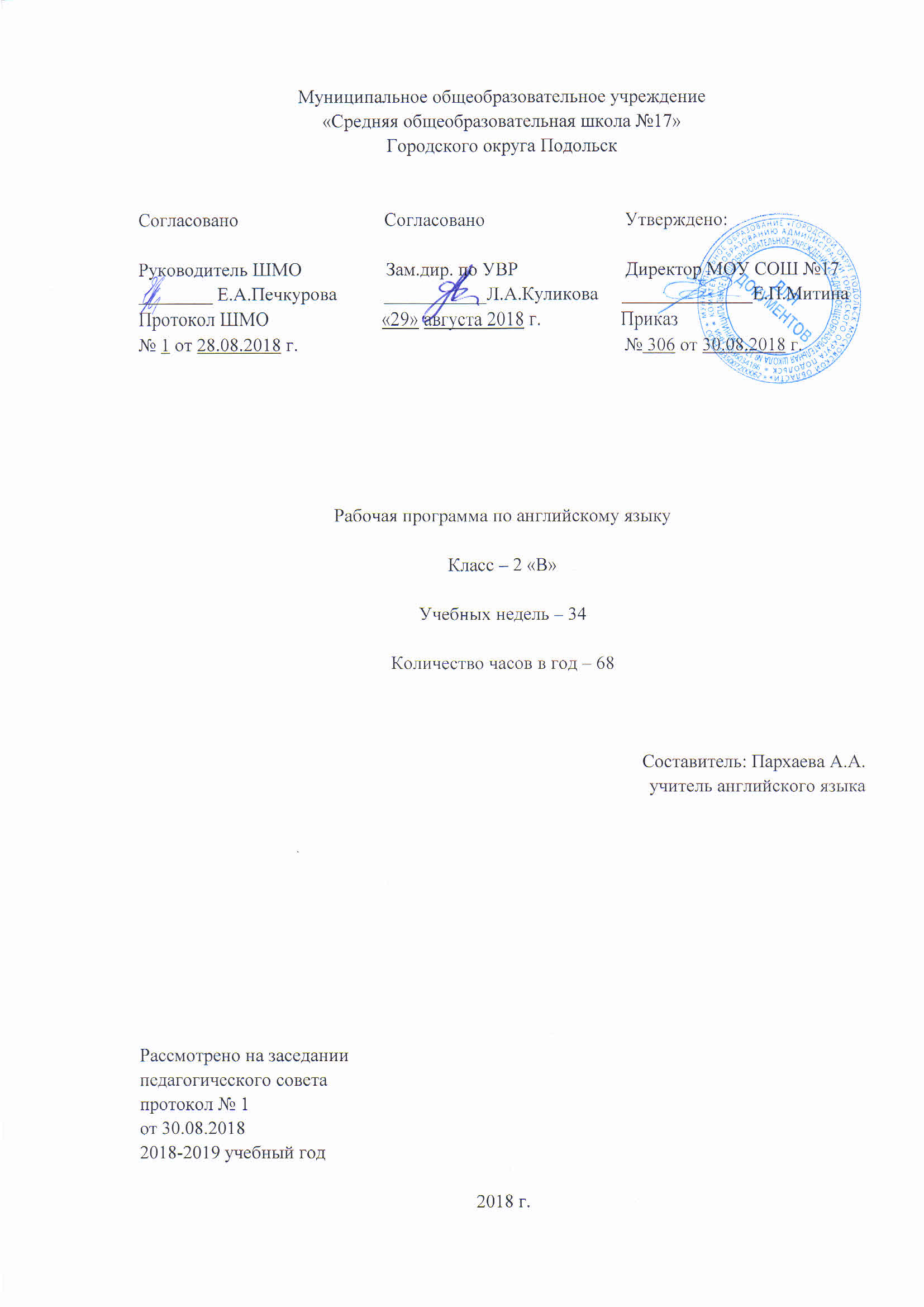 АннотацияРабочая программа по английскому языку разработана в соответствии с требованиями Федерального государственного образовательного стандарта и примерных образовательных программ.              Программа составлена на основе авторской программы Апалькова В.Г.. Для реализации программы используется учебник для 2 класса Ваулиной Ю.Е., Эванс В., Дули Дж., Подоляко О.Е. “Spotlight” (Английский в фокусе), 2 класс. – М.: Express Publishing: Просвещение, 2018.	В рабочей программе заложены возможности, предусмотренные  стандартом по формированию  общеучебных умений и навыков, УУД и ключевых компетенций, по развитию языковых знаний школьников.На изучение программы отводится 2  часа в неделю, всего 68 часов в год.Планируемые результаты освоенияЛИЧНОСТНЫЕ, МЕТАПРЕДМЕТНЫЕ И ПРЕДМЕТНЫЕ РЕЗУЛЬТАТЫЛичностными результатами являются:• общее представление о мире как многоязычном и поликультурном сообществе;• осознание себя гражданином своей страны;• осознание языка, в том числе иностранного, как основного средства общения между людьми;• знакомство с миром зарубежных сверстников с использованием средств изучаемого иностранного языка (через детский фольклор, некоторые образцы детской художественной литературы, традиции).Метапредметными результатами изучения английского языка во 2 классе являются:• развитие умения взаимодействовать с окружающими при выполнении разных ролей в пределах речевых потребностей и возможностей младшего школьника;• развитие коммуникативных способностей школьника, умения выбирать адекватные языковые и речевые средства для успешного решения элементарной коммуникативной задачи;• расширение общего лингвистического кругозора младшего школьника;• развитие познавательной, эмоциональной и волевой сфер младшего школьника;• формирование мотивации к изучению иностранного языка;• владение умением координированной работы с разными компонентами учебно-методического комплекта (учебником, аудиодиском и т. д.).Предметными результатами изучения английского языка во 2 классе являются: - овладение начальными представлениями о нормах английского языка (фонетических, лексических, грамматических); - умение (в объёме содержания курса) находить и сравнивать такие языковые единицы, как звук, буква, слово.СОДЕРЖАНИЕ РАБОЧЕЙ ПРОГРАММЫ УЧЕБНОГО КУРСА АНГЛИЙСКОГО ЯЗЫКА ДЛЯ 2 КЛАССАСодержание образовательной дисциплины «Иностранный язык» составляет иноязычная культура как интегративная духовная сущность, присваиваемая учащимся в процессе функционирования всех четырёх аспектов иноязычного образования – познавательного, развивающего, воспитательного, учебного.В чтении:Во втором классе используется в основном только глобальное чтение. Для того чтобы чтение проходило успешно, упражнения даются в такой последовательности: прослушивание и повторение новых слов и структур за диктором, чтение этих же слов и структур, их использование в диалоге (Chit-Chat), затем – чтение и прослушивание текстов-диалогов с уже знакомыми структурами. Учащиеся не только узнают знакомые слова, но и учатся читать их в связном тексте. Читая вслух, дети соблюдают правильное ударение в словах, логическое ударение в предложении; интонационный рисунок. Этому способствует тот факт, что практически все тексты записаны на аудиокассеты/CD и начитаны носителями языка.В УМК представлены социокультурные тексты, которые не записаны на кассету. Однако они построены таким образом, чтобы учащиеся смогли прочитать их самостоятельно и извлечь необходимую информацию (имена, место действия, название предметов и т. д.). В них включено небольшое количество новых слов, которые объясняются учителем и расширяют пассивный словарный запас. Кроме того, развивается языковая догадка.В говорении:• вести элементарный этикетный диалог в ограниченном круге типичных ситуаций общения, диалог-расспрос (вопрос-ответ) и диалог-побуждение к действию;• уметь на элементарном уровне рассказывать о себе/семье/друге, описывать предмет/картинку, кратко характеризовать персонаж.В аудировании:• понимать на слух речь учителя и одноклассников, основное содержание небольших доступных текстов в аудиозаписи, построенных на изученном языковом материале.В чтении:• читать вслух небольшие тексты, построенные на изученном языковом материале, соблюдая правила чтения и нужную интонацию;• читать про себя тексты, включающие как изученный языковой материал, так и отдельные новые слова, и понимать их основное содержание, находить в тексте нужную информацию.В письменной речи:• владеть техникой письма;• писать с опорой на образец поздравление с праздником и короткое личное письмо.                                      Языковая компетенция (владение языковыми средствами)• адекватное произношение и различение на слух всех звуков английского языка, соблюдение правильного ударения в словах и фразах;• соблюдение особенностей интонации основных типов предложений;• применение основных правил чтения и орфографии, изученных в курсе начальной школы;• распознавание и употребление в речи изученных в курсе начальной школы лексических единиц (слов, словосочетаний, оценочной лексики, речевых клише) и грамматических явлений;• умение делать обобщения на основе структурно-функциональных схем простого предложения.Социокультурная осведомлённость• знание названий стран изучаемого языка, некоторых литературных персонажей известных детских произведений, сюжетов некоторых популярных сказок, написанных на английском языке, небольших произведений детского фольклора (стихов, песен); знание элементарных норм речевого и неречевого поведения, принятых в англоговорящих странах.В познавательной сфере:• умение сравнивать языковые явления родного и английского языков на уровне отдельных звуков, букв, слов, словосочетаний, простых предложений;• умение опознавать грамматические явления, отсутствующие в родном языке, например артикли;• умение систематизировать слова, например по тематическому принципу;• умение пользоваться языковой догадкой, например при опознавании интернационализмов;• совершенствование приёмов работы с текстом с опорой на умения, приобретённые на уроках родного языка (прогнозировать содержание текста по заголовку, иллюстрациям и др.);• умение действовать по образцу при выполнении упражнений и составлении собственных высказываний в пределах тематики начальной школы;• умение пользоваться справочным материалом, представленным в виде таблиц, схем, правил;• умение пользоваться двуязычным словарём учебника (в том числе транскрипцией), компьютерным словарём;• умение осуществлять самонаблюдение и самооценку в доступных младшему школьнику пределах. В ценностно-ориентационной сфере:• представление об английском языке как средстве выражения мыслей, чувств, эмоций;• приобщение к культурным ценностям другого народа через произведения детского фольклора, через непосредственное участие в туристических поездках. В эстетической сфере:• владение элементарными средствами выражения чувств и эмоций на иностранном языке;• развитие чувства прекрасного в процессе знакомства с образцами доступной детской литературы. В трудовой сфере:• умение следовать намеченному плану в своём учебном труде;• умение вести словарь (словарную тетрадь).Структура курсаУчебник «Английский в фокусе -2» имеет модульную структуру, состоит из  5основных модулей, одного вводного модуля (повторение) и направлен на изучение следующих тем:В каждом модуле есть следующие разделы:Portfolio предлагает небольшое письменное задание, в котором учащиеся пишут о себе с помощью текста-опоры.Spotlight on the UK знакомит учащихся с культурой Великобритании. Этот раздел представлен небольшими текстами о некоторых сторонах жизни этой страны.Сказка «Городской и сельский мышонок» знакомит учащихся с английским фольклором.Каждый модуль заканчивается разделом Now I know, в котором учащиеся имеют возможность проверить насколько успешно они усвоили изученный материал, а учитель определяет, что нужно повторить еще раз и проработать.Все диалоги, песни, рифмовки, сказка записаны на дисках.Ученик получит возможность научиться:• писать свое имя и фамилию, а также имена и фамилии своих родственников и друзей на английском языке;• правильно оформлять адрес на английском языке;• описывать наиболее известные культурные достопримечательности страны родного края;• пользоваться двуязычным словарем учебника (в том числе транскрипцией);• пользоваться справочным материалом, представленным в виде таблиц, схем, правил;• вести словарь (словарную тетрадь);• систематизировать слова, например по тематическому принципу;• пользоваться языковой догадкой, например при опознавании интернационализмов;• делать обобщения на основе структурно-функциональных схем простого предложения;• опознавать грамматические явления, отсутствующие в родном языке, например артикли;• совершенствовать приемы работы с текстом, опираясь на умения, приобретенные на уроках родного языка (прогнозировать содержание текстапо заголовку, данным к тексту рисункам, списывать текст, выписывать отдельные слова и предложения из текста и т. п.);• более разнообразным приемам раскрытия значения слова, используя словообразовательные элементы; синонимы, антонимы; контекст;• совершенствовать общеречевые коммуникативные умения, например, начинать и завершать разговор, используя речевые клише; поддерживатьбеседу, задавая вопросы и переспрашивая;• осуществлять самоанализ, самоконтроль, самооценку;• самостоятельно выполнять задания с использованием компьютера (при наличии мультимедийного приложения).-развивать умения «Учись учиться»:1) быстро просматривать тексты и диалоги, чтобы найти необходимую информацию;2) иметь мотивацию к самостоятельному чтению на английском языке благодаря сюжетным диалогам, сказке, забавным комиксам и т. д.;3) совершенствовать навыки письма;4) становиться более ответственными, пополняя свой языковой портфель, и вести записи о выполненных работах в разделе «Языковой паспорт»;5) оценивать свои успехи в изучении языка, используя таблицы и карточки самооценки, делать в них записи, развивая таким образом умениеработать самостоятельноРаспределение учебных часов по разделам программыПоскольку содержание учебного аспекта предмета «Английский язык» составляют коммуникативные умения по видам речевой деятельности, языковые средства и навыки пользования ими, то в конце каждой четверти по 4 видам речевой деятельности проводится контроль знаний, кроме I-ой четверти(3 вида речевой деятельности):Контроль знаний по видам речевой деятельностиКалендарно-тематическое планирование по английскому языкуКласс: 2Количество часов в год – 68, в неделю – 2В. Эванс, Д.Дули, Н.И. Быкова, М.Д. Поспелова “Spotlight” (Английский в фокусе), 2 класс. – М.: Express Publishing: Просвещение, 2017.№ п/пНаименование модулейХарактеристика основных содержательных линии1Вводные занятия «Знакомство с английскими звуками!»Учащиеся узнают первые фразы на английском языке: как представиться, как поздороваться и попрощаться, Знакомятся с английскими звуками и алфавитом.2Вводный модуль «Моя семья!» Учащиеся встречаются с героями учебника и усваивают элементарные слова и структуры по данной теме.3Модуль 1 «Мой дом!»Научить называть и описывать предметы мебели и части дома.4Модуль 2 «Моя любимая еда!»Научить говорить о возрасте, дне рождения и еде.5Модуль 3 «Мои животные!»Научить называть животных, говорить о том, что они умеют/не умеют делать.6Модуль 4 «Мои игрушки!»Научить называть игрушки, говорить, где они находятся, описывать внешность.7Модуль 5 «Мои каникулы!»Научить говорить о погоде, одежде, каникулах и временах года.8Резервные уроки: 2 часа№МодулиКол–во часовИз них№МодулиКол–во часов Тесты по модулю1Вводные занятия «Знакомство с английскими звуками!»7-2Вводный модуль «Моя семья!»4-3Модуль 1- Мой дом1114Module2- Моя любимая еда1015Модуль 3-Мои животные1116Модуль 4- Мои игрушки917Модуль 5- Мои каникулы1418Резервный модуль2-четвертиВиды речевой деятельностиВиды речевой деятельностиВиды речевой деятельностиВиды речевой деятельностивсегочетвертиаудированиечтениеписьмоговорениевсего11-113211114311114411114Итого за годИтого за годИтого за годИтого за годИтого за год15ЧетвертиЧасов в неделювсегоИзнихИзнихЧетвертиЧасов в неделювсегоМодульные тестыКонтроль знаний по видам речевой деятельности1 четверть216032 четверть216243 четверть220144 четверть21624ГОД68515№урока№ урока в темеТема урокаСрокиСроки№урока№ урока в темеТема урока2в2в№урока№ урока в темеТема урокапроведениякорректировка1 полугодие – 32 часа – сентябрь - декабрь1 четверть: 16 часов – сентябрь-октябрь1 полугодие – 32 часа – сентябрь - декабрь1 четверть: 16 часов – сентябрь-октябрь1 полугодие – 32 часа – сентябрь - декабрь1 четверть: 16 часов – сентябрь-октябрь1 полугодие – 32 часа – сентябрь - декабрь1 четверть: 16 часов – сентябрь-октябрь1 полугодие – 32 часа – сентябрь - декабрь1 четверть: 16 часов – сентябрь-октябрь11Давай приступим. Знакомство (с одноклассниками, учителем).3.09- 7.0922Мои буквы (a-h)33Мои буквы (i-q)10.09-14.0944Мои буквы (r-z)55Буквосочетания ch, sh17.09-21.0966Буквосочетания th,ph77Заглавные и строчные буквы.24.09-28.09Вводный модульВводный модульВводный модульВводный модульВводный модуль81 Здравсвуй(те)92Здравствуй(те).1.10-5.10103Моя семья.114 Моя семья.8.10-12.10Модуль 1- Это мой домМодуль 1- Это мой домМодуль 1- Это мой домМодуль 1- Это мой домМодуль 1- Это мой дом121Мой дом ..132Мой дом.15.10-19.10Контроль знаний по 3 видам речевой деятельности:Контроль знаний по 3 видам речевой деятельности:Контроль знаний по 3 видам речевой деятельности:Контроль знаний по 3 видам речевой деятельности:Контроль знаний по 3 видам речевой деятельности:143 (1)Контроль знаний по аудированию Где Чаклз?154 (2)Контроль знаний по говорениюГде Чаклз?22.10-26.10165 (3)Контроль знаний по письму В ванной. №урока№ урока в темеТема урокаСрокиСроки№урока№ урока в темеТема урока2в2в№урока№ урока в темеТема урокапроведениякорректировка1 полугодие – 32 часа – сентябрь – декабрь2 четверть – 16 часов - ноябрь - декабрь1 полугодие – 32 часа – сентябрь – декабрь2 четверть – 16 часов - ноябрь - декабрь1 полугодие – 32 часа – сентябрь – декабрь2 четверть – 16 часов - ноябрь - декабрь1 полугодие – 32 часа – сентябрь – декабрь2 четверть – 16 часов - ноябрь - декабрь1 полугодие – 32 часа – сентябрь – декабрь2 четверть – 16 часов - ноябрь - декабрьМодуль 1- Это мой домМодуль 1- Это мой домМодуль 1- Это мой домМодуль 1- Это мой домМодуль 1- Это мой дом1(17)6В ванной5.11- 9.112(18)7Портфолио. Занимательное в школе.3(19)8Сады в Великобритании. Сады в России12.11- 16.114(22)9Городская мышь и деревенская5(21)10Теперь я знаю! Подготовка к тесту по модулю Настольная игра19.11- 23.116(22)11Тест по модулю 1: «Я люблю английский!»«Это мой дом»Модуль 2- Моя любимая едаМодуль 2- Моя любимая едаМодуль 2- Моя любимая едаМодуль 2- Моя любимая едаМодуль 2- Моя любимая еда7(23)1Мой день рождения. Работа над ошибками26.11-30.118(24)2Мой день рождения.9(25)3Вкусный шоколад.3.12-7.1210(26)4Вкусный шоколад11(27)5Моя любимая еда.10.12- 14.12Контроль знаний по 4 видам речевой деятельности:Контроль знаний по 4 видам речевой деятельности:Контроль знаний по 4 видам речевой деятельности:Контроль знаний по 4 видам речевой деятельности:Контроль знаний по 4 видам речевой деятельности:12(28)6 (1)Контроль знаний по говорениюМоя любимая еда13(29)7 (2)Контроль знаний по чтению Городская мышь и деревенкская17.12- 21.1214(30)8 (3)Контроль знаний по аудированиюТеперь я знаю! Подготовка к тесту по модулюНастольная игра15(31)9 (4)Контроль знаний по письмуЯ люблю английскийТест по модулю 2 "Моя любимая еда" 24.12- 28.1216(32)10Портфолио. Занимательное в школе.Работа над ошибками.№урока№ урока в темеТема урокаСрокиСроки№урока№ урока в темеТема урока2в2в№урока№ урока в темеТема урокапроведениякорректировка2 полугодие – 36 часа – январь  – май3 четверть – 20 часов – январь – март2 полугодие – 36 часа – январь  – май3 четверть – 20 часов – январь – март2 полугодие – 36 часа – январь  – май3 четверть – 20 часов – январь – март2 полугодие – 36 часа – январь  – май3 четверть – 20 часов – январь – март2 полугодие – 36 часа – январь  – май3 четверть – 20 часов – январь – мартМодуль 3-ЖивотныеМодуль 3-ЖивотныеМодуль 3-ЖивотныеМодуль 3-ЖивотныеМодуль 3-Животные1(33)1Мои животные!14.01-18.012(34)2Мои животные!3(35)3Я умею прыгать!21.01-25.014(36)4Я умею прыгать!5(37)5В цирке!28.01-1.026(38)6В цирке!7(39)7Портфолио.Занимательное в школе4.02-8.028(40)8Любовь к животным и домашним питомцам в России.9(41)9Городская мышь и деревенская.11.02-15.0210(42)10Теперь я знаю. Настольная игра11(43)11Я люблю английский. Модульный тест 318.02-22.02Модуль 4- В моей коробке игрушекМодуль 4- В моей коробке игрушекМодуль 4- В моей коробке игрушекМодуль 4- В моей коробке игрушекМодуль 4- В моей коробке игрушек12(44)1Мои игрушки!13(45)2Мои игрушки!25.02-1.0314(46)3У нее голубые глаза!15(47)4У нее голубые глаза!4.03-8.0316(48)5Прекрасный Тедди!Контроль знаний по 4 видам речевой деятельности:17(49)6 (1)Контроль знаний по письму.Прекрасный Тедди!11.03-15.0318(50)7 (2)Контроль знаний по аудированию.Портфолио.  Занимательное в школе.  19(51)8 (3)Контроль знаний по говорению.Плюшевый мишка. Старые русские игрушки. 18.03-22.0320(52)9 (4)Контроль знаний по чтениюГородская мышь и деревенская. №урока№ урока в темеТема урокаСрокиСрокиСрокиСроки№урока№ урока в темеТема урока2в2в2в2в№урока№ урока в темеТема урокапроведенияпроведениякорректировкакорректировка2 полугодие – 36 часов – январь – май4 четверть – 16 часов апрель-май2 полугодие – 36 часов – январь – май4 четверть – 16 часов апрель-май2 полугодие – 36 часов – январь – май4 четверть – 16 часов апрель-май2 полугодие – 36 часов – январь – май4 четверть – 16 часов апрель-май2 полугодие – 36 часов – январь – май4 четверть – 16 часов апрель-май2 полугодие – 36 часов – январь – май4 четверть – 16 часов апрель-май2 полугодие – 36 часов – январь – май4 четверть – 16 часов апрель-май1(53)10Теперь я знаю. Настольная игра1.04-5.041.04-5.042(54)11Я люблю английский. Модульный тест 4Модуль 5- Нам нравится летоМодуль 5- Нам нравится лето3(55)113a Мои праздники!8.04-12.048.04-12.044(56)213b Мои праздники!5(57)314a Ветрено!15.04-19.0415.04-19.046(58)414b Ветрено!7(59)515a Волшебный остров!22.04-26.0422.04-26.048(60)615b Волшебный остров!9(61)7Портфолио. Занимательное в школе.29.04-3.0529.04-3.0510(62)8Праздники в России!Контроль знаний по 4 видам речевой деятельности:Контроль знаний по 4 видам речевой деятельности:Контроль знаний по 4 видам речевой деятельности:Контроль знаний по 4 видам речевой деятельности:Контроль знаний по 4 видам речевой деятельности:Контроль знаний по 4 видам речевой деятельности:Контроль знаний по 4 видам речевой деятельности:11(63)9 (1)Контроль знаний по аудированию.Городская мышь и деревенская мышь. 6.05-10.056.05-10.0512(64)10 (2)Контроль знаний по чтению.Теперь я знаю! Настольная игра. 13(65)11 (3)Контроль знаний по говорению.Я люблю английский.  13.05-17.0513.05-17.0514(66)12 (4)Контроль знаний по письму.Модульный тест 5. Резервный модуль - Время для шоуРезервный модуль - Время для шоуРезервный модуль - Время для шоуРезервный модуль - Время для шоуРезервный модуль - Время для шоуРезервный модуль - Время для шоуРезервный модуль - Время для шоу15(67)1Резервный урокВремя для шоу20.05-24.0520.05-24.0516(68)2Резервный урокВремя для шоу